А К Т № 41/2020плановой (выездной) проверки деятельности государственного бюджетного учреждения «Центр занятости населения Наурского района»31.08.2020 							                                       ст. Наурская         На основании приказов Министерства финансов Чеченской Республики 
от 18.08.2020 № 189 «О проведении плановой проверки в государственном бюджетном учреждении «Центр занятости населения Наурского района», и пункта 45 плана проведения Министерством финансов Чеченской Республики проверок соблюдения заказчиками Чеченской Республики требований законодательства Российской Федерации и иных нормативных правовых актов о контрактной системе в сфере закупок товаров, работ, услуг для обеспечения государственных нужд на 2020 год, утвержденного приказом Министерства финансов Чеченской Республики от 31 декабря 2019 года № 412, в редакции приказа Министерства финансов Чеченской Республики от 29.07.2020 № 171, группой сотрудников Министерства финансов Чеченской Республики в составе: 	- Шахбиева Магарби Тагировича - помощника министра финансов Чеченской Республики (руководитель группы); 	- Амархаджиева Абу Мусаевича - ведущего специалиста-эксперта отдела внутреннего финансового аудита и контроля Министерства финансов Чеченской Республики, проведена плановая проверка в государственном бюджетном учреждении «Центр занятости населения Наурского района» (далее – ГБУ «ЦЗН Наурского района»).Сроки проведения проверки:Дата начала проверки: 25.08.2020;Дата окончания проверки: 31.08.2020;Проверка по местонахождению ГБУ «ЦЗН Наурского района»: с 25.08.2020 по 31.08.2020.Проверяемый период: В части соблюдения требований Федерального закона от 05.04.2013 № 44-ФЗ «О контрактной системе в сфере закупок товаров, работ и услуг для обеспечения государственных и муниципальных нужд»: с 1 января по 31 декабря 2019 года.Краткие сведения об организации:ОГРН: 1022002342339ИНН: 2008000944Телефон/факс: 8 (906) 835-44-44Руководитель: Кагаева Луиза Ихвановна, с 16.06.2008 по настоящее время.Проверка проводилась в присутствии директора ГБУ «ЦЗН Наурского района» Кагаевой Луизы Ихвановны и контрактного управляющего Хасаева Заурбека Михайловича.Цель проверки: Установление соответствия деятельности заказчика, контрактной службы (контрактного управляющего), комиссий по осуществлению закупок и их членов требованиям законодательства Российской Федерации о контрактной системе в сфере закупок товаров, работ, услуг для обеспечения государственных и муниципальных нужд.Проверка проводилась в соответствии с утвержденной Программой проверки деятельности ГБУ «ЦЗН Наурского района» (Приложение №1), в соответствии с которой определен выборочный метод осуществления проверки по документам, представленным ГБУ «ЦЗН Наурского района», а также на основании информации, размещенной в Единой информационной системе в сфере закупок (далее - ЕИС в сфере закупок) в соответствии с частью 3 статьи 4 Федерального закона от 05.04.2013 № 44-ФЗ «О контрактной системе в сфере закупок товаров, работ и услуг для обеспечения государственных и муниципальных нужд» (далее - Федеральный закон от 05.04.2013 № 44-ФЗ) по следующим вопросам:        1. Проверка соблюдения требований законодательства Российской Федерации о контрактной системе в сфере закупок товаров, работ, услуг для обеспечения государственных и муниципальных нужд при формировании и утверждении контрактной службы (назначения контрактного управляющего) и комиссии по осуществлению закупок.        2. Проверка соблюдения требований законодательства Российской Федерации о контрактной системе в сфере закупок товаров, работ, услуг для обеспечения государственных и муниципальных нужд при формировании и утверждении комиссии по осуществлению закупок.3. Проверка соблюдения требований законодательства Российской Федерации о контрактной системе в сфере закупок товаров, работ, услуг для обеспечения государственных и муниципальных нужд при направлении в контрольный орган в сфере закупок обращения о согласовании заключения контракта с единственным поставщиком, подрядчиком, исполнителем в соответствии с пунктом 25 части 1 статьи 93 Федерального закона от 05.04.2013 № 44-ФЗ.4. Проверка соблюдения требований законодательства Российской Федерации о контрактной системе в сфере закупок товаров, работ, услуг для обеспечения государственных и муниципальных нужд при заключении контракта 
с единственным поставщиком, подрядчиком, исполнителем в соответствии 
с пунктами 6 и 9 части 1 статьи 93 Федерального закона от 05.04.2013 № 44-ФЗ, а также уведомления контрольного органа в сфере закупок о заключении контракта в соответствии с пунктами 6 и 9 части 1 статьи 93 Федерального закона от 05.04.2013 № 44-ФЗ. Субъект проверки извещен о начале проведения плановой проверки уведомлением от 18.08.2020 № 43 (Приложение №2).ГБУ «ЦЗН Наурского района» к проверке представлены документы в полном объеме, затребованные Запросом документов и информации № 1 от 18.08.2020 (Приложение № 3). Перечень документов и информация, представленные в ходе проверки указаны в приложении к Акту проверки (Приложение № 4).ГБУ «ЦЗН Наурского района» в 2019 году закупки товаров, работ, услуг осуществлял на основании Федерального закона от 05.04.2013 № 44-ФЗ.1. Проверка соблюдения требований законодательстваРоссийской Федерации о контрактной системе в сферезакупок товаров, работ, услуг для обеспечения государственныхи муниципальных нужд при формировании и утвержденииконтрактной службы (назначения контрактного управляющего)Согласно части 1 статьи 38 Федерального закона от 05.04.2013 № 44-ФЗ заказчики, совокупный годовой объем закупок, которых превышает сто миллионов рублей, создают контрактные службы (при этом создание специального структурного подразделения не является обязательным). Согласно части 2 статьи 38 Федерального закона от 05.04.2013 № 44-ФЗ в случае, если совокупный годовой объем закупок заказчика не превышает сто миллионов рублей и у заказчика отсутствует контрактная служба, заказчик назначает должностное лицо, ответственное за осуществление закупки или нескольких закупок, включая исполнение каждого контракта, контрактного управляющего.  Согласно части 6 статьи 38 Федерального закона от 05.04.2013 № 44-ФЗ работники контрактной службы, контрактный управляющий должны иметь высшее образование или дополнительное профессиональное образование в сфере закупок. 	Министерством экономического развития Российской Федерации и Министерством образования и науки Российской Федерации в совместном письме от 12 марта 2015 года № 5594-ЕЕ/Д28и/№АК-553/06 «О направлении методических рекомендаций» в целях реализации единой государственной политики в области дополнительного профессионального образования специалистов в сфере закупок товаров, работ, услуг для обеспечения государственных и муниципальных нужд, повышения уровня квалификации должностных лиц, занятых в сфере закупок, направлены для использования организациями, осуществляющими образовательную деятельность по дополнительным профессиональным программам повышения квалификации в сфере закупок, а также заказчиками при закупке образовательных услуг в сфере закупок товаров, работ, услуг для обеспечения государственных и муниципальных нужд Методические рекомендации по реализации дополнительных профессиональных программ повышения квалификации в сфере закупок (далее - Методические рекомендации).Согласно пункту 2.3. Методических рекомендаций рекомендуется устанавливать минимальный срок освоения Программ вне зависимости от используемых технологий обучения не менее 108 часов, за исключением случаев, установленных пунктом 2.4 данных Методических рекомендаций, согласно которому в случае реализации Программ в целях обучения руководителей организаций-заказчиков минимальный срок обучения по таким Программам может быть снижен до 40 часов.При проверке соблюдения ГБУ «ЦЗН Наурского района» требований статьи 38 Федерального закона от 05.04.2013 № 44-ФЗ установлено, что согласно приказу ГБУ «ЦЗН Наурского района» от 02.02.2015 №01-53/7 «О назначении должностного лица, ответственного за осуществление закупок (контрактного управляющего)», обязанности контрактного управляющего возложены на Хасаева Заурбека Михайловича. При проверке установлено, что Хасаев Заурбек Михайлович имеет диплом о профессиональной переподготовке в ООО «Академия Бизнеса» в 260 - часовом объеме, выданное в 12.04.2018. В ходе проведения проверки нарушений требований статьи 38 Федерального закона от 05.04.2013 № 44-ФЗ ГБУ «ЦЗН Наурского района» за проверяемый период не выявлено.В период проверки изучены документы, указанные в Приложении № 4:- копия приказа ГБУ «ЦЗН Наурского района» от 02.02.2015 № 01-53/7
«О назначении ответственного лица»;- копия удостоверения о повышении квалификации;2. Проверка соблюдения требований законодательства Российской Федерации о контрактной системе в сфере закупок товаров, работ, услуг для обеспечения государственных и муниципальных нужд при формировании и утверждении контрактной службы (назначения контрактного управляющего) и комиссии по осуществлению закупок Согласно части 1 статьи 39 Федерального закона от 05.04.2013 № 44-ФЗ для определения поставщиков (подрядчиков, исполнителей), за исключением осуществления закупки у единственного поставщика (подрядчика, исполнителя), заказчик создает комиссию по осуществлению закупок.           Согласно части 2 статьи 39 Федерального закона от 05.04.2013 № 44-ФЗ решение о создании комиссии принимается заказчиком до начала проведения закупки. При этом определяются состав комиссии и порядок ее работы, назначается председатель комиссии.           Согласно части 3 статьи 39 Федерального закона от 05.04.2013 № 44-ФЗ заказчиком могут создаваться конкурсные, аукционные, котировочные комиссии, комиссии по рассмотрению заявок на участие в запросе предложений и окончательных предложений и единые комиссии, осуществляющие функции по осуществлению закупок путем проведения конкурсов, аукционов, запросов котировок, запросов предложений. Число членов конкурсной, аукционной или единой комиссии должно быть не менее чем пять человек, число членов котировочной комиссии, комиссии по рассмотрению заявок на участие в запросе предложений и окончательных предложений должно быть не менее чем три человека.Согласно части 5 статьи 39 Федерального закона от 05.04.2013 № 44-ФЗ заказчик включает в состав комиссии преимущественно лиц, прошедших профессиональную переподготовку или повышение квалификации в сфере закупок, а также лиц, обладающих специальными знаниями, относящимися к объекту закупки.Из части 1 статьи 26 Федерального закона от 05.04.2013 № 44-ФЗ следует, что в целях централизации закупок в соответствии с законодательством Российской Федерации, законодательством субъектов Российской Федерации, муниципальными правовыми актами, за исключением случаев, предусмотренных частями 2 и 3 статьи 26 Федерального закона от 05.04.2013 № 44-ФЗ, могут быть созданы государственный орган, муниципальный орган, казенное учреждение, уполномоченные на определение поставщиков (подрядчиков, исполнителей) для заказчиков, или несколько таких органов, казенных учреждений либо полномочия на определение поставщиков (подрядчиков, исполнителей) для соответствующих заказчиков могут быть возложены на один такой государственный орган, муниципальный орган, одно такое казенное учреждение или несколько государственных органов, муниципальных органов, казенных учреждений из числа существующих. Такие уполномоченные органы, уполномоченные учреждения осуществляют полномочия на определение поставщиков (подрядчиков, исполнителей) для заказчиков, установленные решениями о создании таких уполномоченных органов, уполномоченных учреждений или о наделении их указанными полномочиями. Не допускается возлагать на такие уполномоченные органы, уполномоченные учреждения полномочия на обоснование закупок, определение условий контракта, в том числе на определение начальной (максимальной) цены контракта, и подписание контракта. Контракты подписываются заказчиками, для которых были определены поставщики (подрядчики, исполнители).Согласно пункту 1.2. Положения «О Комитете Правительства Чеченской Республики по государственному заказу», утвержденного Постановлением Правительства Чеченской Республики от 19 декабря 2013 г. № 339 и пункту 2 Распоряжения Правительства Чеченской Республики от 02.12.2013 № 375-р 
«О мерах по реформированию системы закупок товаров (работ, услуг) для обеспечения нужд Чеченской Республики» Комитет Правительства Чеченской Республики по государственному заказу определен как уполномоченный орган по определению поставщиков (подрядчиков, исполнителей) для государственных и муниципальных заказчиков Чеченской Республики.В соответствии с абзацем 2 пункта 3.2. Положения «О Комитете Правительства Чеченской Республики по государственному заказу» в сфере определения поставщиков (исполнителей, подрядчиков) Комитет Правительства Чеченской Республики по государственному заказу осуществляет функции по принятию решения о создании комиссий по осуществлению закупок товаров (работ, услуг), определение их состава и порядка работы.Приказом Комитета Правительства Чеченской Республики по государственному заказу от 07.02.2014 № 21-п создана комиссия по осуществлению закупок товаров, работ, услуг для обеспечения государственных и муниципальных нужд Чеченской Республики.Пунктом 3.1. Положения «О комиссии по осуществлению закупок товаров, работ, услуг для обеспечения государственных и муниципальных нужд Чеченской Республики», утвержденного Приказом Комитета Правительства Чеченской Республики по государственному заказу от 07.02.2014 № 21-п установлено, 
что комиссия по осуществлению закупок товаров, работ, услуг для обеспечения государственных и муниципальных нужд Чеченской Республики создаётся в целях определения поставщиков (подрядчиков, исполнителей), путем проведения конкурсов, аукционов в электронной форме  для  обеспечения  государственных  
и муниципальных нужд.Из изложенного следует, что государственные и муниципальные заказчики Чеченской Республики для определения поставщика, подрядчика, исполнителя могут создавать комиссии по осуществлению закупок товаров, работ, услуг для своих нужд только путем проведения запроса котировок и запроса предложений.При проверке соблюдения ГБУ «ЦЗН Наурского района» требований статьи 39 Федерального закона от 05.04.2013 № 44-ФЗ и указанных выше нормативных правовых актов Чеченской Республики установлено, что приказом от 30.12.2015 №01-53/68 «О создании Единой комиссии по определению поставщиков, подрядчиков, исполнителей для заключения контрактов на поставку товаров, выполнение работ, оказание услуг для нужд ГБУ «ЦЗН Наурского района» (далее – Единая комиссия) создана Единая комиссия, состоящая из пяти человек:- Кадиев С-М.Х.;- Гезиханова З.А-К.;- Магомаева А.И.;- Садулаев М.Ш.;- Хадиева З.Р.В ходе проведения проверки установлено, что все члены Единой комиссии не имеют документов о повышении квалификации. Таким образом, при создании   Единой комиссии нарушены требования части 5 статьи 39 44-ФЗ. 3. Проверка соблюдения требований законодательства Российской Федерации о контрактной системе в сфере закупок товаров, работ, услуг для обеспечения государственных и муниципальных нужд при направлении в контрольный орган в сфере закупок обращения о согласовании заключения контракта с единственным поставщиком, подрядчиком, исполнителемСогласно части 1 статьи 24 Федерального закона от 05.04.2013 № 44-ФЗ заказчики при осуществлении закупок используют конкурентные способы определения поставщиков (подрядчиков, исполнителей) или осуществляют закупки у единственного поставщика (подрядчика, исполнителя).В соответствии с частью 2 статьи 24 ФЗ Федерального закона от 05.04.2013 № 44-ФЗ конкурентными способами определения поставщиков (подрядчиков, исполнителей) являются конкурсы (открытый конкурс, конкурс с ограниченным участием, двухэтапный конкурс, закрытый конкурс, закрытый конкурс с ограниченным участием, закрытый двухэтапный конкурс), аукционы (электронный аукцион, закрытый аукцион), запрос котировок, запрос предложений. С учетом особенностей, установленных Федерального закона от 05.04.2013 № 44-ФЗ, в электронной форме проводятся открытый конкурс, конкурс с ограниченным участием, двухэтапный конкурс, электронный аукцион, запрос котировок, запрос предложений (далее также - электронные процедуры), а также в случаях, установленных решением Правительства Российской Федерации, предусмотренным частью 3 статьи 84.1 Федерального закона от 05.04.2013 № 44-ФЗ, закрытый конкурс, закрытый конкурс с ограниченным участием, закрытый двухэтапный конкурс, закрытый аукцион. Частью 1 статьи 93 Федерального закона от 05.04.2013 № 44-ФЗ предусмотрены случаи, дающих заказчику право на осуществление закупок у единственного поставщика (подрядчика, исполнителя) без проведения конкурентных способов определения поставщиков (подрядчиков, исполнителей).Пункт 25 части 1 статьи 93 Федерального закона от 05.04.2013 № 44-ФЗ (в редакции Федерального закона от 27.06.2019 № 152-ФЗ) устанавливает, что закупка у единственного поставщика, подрядчика, исполнителя может осуществляться заказчиком в случае признания несостоявшимися открытого конкурса, конкурса с ограниченным участием, двухэтапного конкурса, повторного конкурса, запроса котировок, запроса предложений в соответствии с частями 1 и 7 статьи 55, частями 1 и 3 статьи 79, частями 18 и 19 статьи 83, частью 27 статьи 83.1 Федерального закона от 05.04.2013 № 44-ФЗ. Согласование заключения контракта в указанных случаях, за исключением случаев заключения контрактов в соответствии с частями 4 и 5 статьи 15, частями 1 и 3 статьи 79 Федерального закона от 05.04.2013 № 44-ФЗ, проводится при осуществлении закупок для обеспечения федеральных нужд, нужд субъекта Российской Федерации, муниципальных нужд соответственно с федеральным органом исполнительной власти, уполномоченным на осуществление контроля в сфере закупок, или контрольным органом в сфере государственного оборонного заказа, органом исполнительной власти субъекта Российской Федерации, органом местного самоуправления муниципального района или органом местного самоуправления городского округа, уполномоченными на осуществление контроля в сфере закупок. В соответствии с пунктом 25 части 1 статьи 93 Федерального закона от 05.04.2013 № 44-ФЗ контракт должен быть заключен с единственным поставщиком (подрядчиком, исполнителем) на условиях, предусмотренных документацией о закупке, по цене, предложенной участником закупки, с которым заключается контракт, либо по цене за единицу товара, работы, услуги, рассчитанной в соответствии с частью 2.1 статьи 83.2 Федерального закона от 05.04.2013 № 44-ФЗ, и максимальному значению цены контракта. Такая цена не должна превышать начальную (максимальную) цену контракта, цену контракта, предложенную в заявке соответствующего участника закупки. Обращение заказчика о согласовании заключения контракта с единственным поставщиком (подрядчиком, исполнителем) направляется в контрольный орган в сфере закупок в срок не позднее чем в течение десяти дней с даты размещения в единой информационной системе соответствующих протоколов, содержащих информацию о признании определения поставщика (подрядчика, исполнителя) несостоявшимся. При этом срок согласования не должен быть более чем десять рабочих дней с даты поступления указанного обращения. Контракт с единственным поставщиком (подрядчиком, исполнителем) заключается в срок не более чем двадцать дней с даты получения заказчиком такого согласования, или в случаях, предусмотренных частями 4 и 5 статьи 15 Федерального закона от 05.04.2013 № 44-ФЗ, в срок не более чем двадцать дней с даты размещения в единой информационной системе соответствующих протоколов, содержащих информацию о признании определения поставщика (подрядчика, исполнителя) несостоявшимся, или в случаях, предусмотренных частями 1 и 3 статьи 79 Федерального закона от 05.04.2013 № 44-ФЗ, в сроки, установленные частью 13 статьи 78 Федерального закона от 05.04.2013 № 44-ФЗ. Порядок согласования заключения контракта с единственным поставщиком (подрядчиком, исполнителем) устанавливается федеральным органом исполнительной власти по регулированию контрактной системы в сфере закупок. Для целей Федерального закона от 05.04.2013 № 44-ФЗ участник закупки, с которым заключается контракт в соответствии с пунктом 25 части 1 статьи 93 Федерального закона от 05.04.2013 № 44-ФЗ, приравнивается к победителю определения поставщика (подрядчика, исполнителя).Распоряжением Правительства Чеченской Республики от 30.04.2014 № 111-р «О контрольном органе в сфере закупок» Министерство финансов Чеченской Республики определено как контрольный орган в сфере государственных закупок в Чеченской Республике. Таким образом, обращения государственных заказчиков Чеченской Республики о согласовании заключения контракта с единственным поставщиком (подрядчиком, исполнителем) в соответствии пунктом 25 части 1 статьи 93 Федерального закона от 05.04.2013 № 44-ФЗ необходимо направить в Министерство финансов Чеченской Республики.При проверке информации, размещенной в ЕИС в сфере закупок контрактов, заключенных ГБУ «ЦЗН Наурского района» в 2019 году нарушение требований пункта 25 части 1 статьи 93 Федерального закона от 05.04.2013 № 44-ФЗ за проверяемый период не установлено.В период проверки изучены следующие документы и информация из ЕИС в сфере закупок, указанная в Приложении № 4:- раздел «Закупки» ЕИС в сфере закупок;- раздел «Реестр контрактов, заключенных заказчиками» ЕИС в сфере закупок.4. Проверка соблюдения требований законодательстваРоссийской Федерации о контрактной системе в сферезакупок товаров, работ, услуг для обеспечения государственных и муниципальных нужд при заключении контрактас единственным поставщиком, подрядчиком, исполнителем, а также уведомления контрольного органа в сфере закупок о заключении контракта в соответствии с пунктами 6 и 9 части 1статьи 93 ФЗ Федерального закона от 05.04.2013 № 44-ФЗСогласно части 1 статьи 24 Федерального закона от 05.04.2013 № 44-ФЗ заказчики при осуществлении закупок используют конкурентные способы определения поставщиков (подрядчиков, исполнителей) или осуществляют закупки у единственного поставщика (подрядчика, исполнителя).В соответствии с частью 2 статьи 24 ФЗ Федерального закона от 05.04.2013 № 44-ФЗ конкурентными способами определения поставщиков (подрядчиков, исполнителей) являются конкурсы (открытый конкурс, конкурс с ограниченным участием, двухэтапный конкурс, закрытый конкурс, закрытый конкурс с ограниченным участием, закрытый двухэтапный конкурс), аукционы (электронный аукцион, закрытый аукцион), запрос котировок, запрос предложений. С учетом особенностей, установленных Федерального закона от 05.04.2013 № 44-ФЗ, в электронной форме проводятся открытый конкурс, конкурс с ограниченным участием, двухэтапный конкурс, электронный аукцион, запрос котировок, запрос предложений (далее - электронные процедуры), а также, в случаях, установленных решением Правительства Российской Федерации, предусмотренным частью 3 статьи 84.1 Федерального закона от 05.04.2013 № 44-ФЗ, закрытый конкурс, закрытый конкурс с ограниченным участием, закрытый двухэтапный конкурс, закрытый аукцион. Частью 1 статьи 93 Федерального закона от 05.04.2013 № 44-ФЗ предусмотрены случаи, дающих заказчику право на осуществление закупок у единственного поставщика (подрядчика, исполнителя) без проведения конкурентных способов определения поставщиков (подрядчиков, исполнителей).Из пункта 6 части 1 статьи 93 Федерального закона от 05.04.2013 № 44-ФЗ следует, что закупка у единственного поставщика (подрядчика, исполнителя) может осуществляться заказчиком в случае закупки работы или услуги, выполнение или оказание которых может осуществляться только органом исполнительной власти в соответствии с его полномочиями, либо подведомственными ему государственным учреждением, государственным унитарным предприятием, либо акционерным обществом, сто процентов акций которого принадлежит Российской Федерации, соответствующие полномочия которых устанавливаются федеральными законами, нормативными правовыми актами Президента Российской Федерации, нормативными правовыми актами Правительства Российской Федерации, законодательными актами соответствующего субъекта Российской Федерации.Согласно пункту 9 части 1 статьи 93 Федерального закона от 05.04.2013 № 44-ФЗ закупка у единственного поставщика (подрядчика, исполнителя) может осуществляться заказчиком в случае осуществления закупок товаров, работ, услуг при необходимости оказания медицинской помощи в неотложной или экстренной форме либо вследствие аварии, обстоятельств непреодолимой силы, для предупреждения (при введении режима повышенной готовности функционирования органов управления и сил единой государственной системы предупреждения и ликвидации чрезвычайных ситуаций) и (или) ликвидации чрезвычайной ситуации, для оказания гуманитарной помощи. При этом заказчик вправе осуществить закупку товара, работы, услуги в количестве, объеме, которые необходимы для оказания такой медицинской помощи либо вследствие таких аварии, обстоятельств непреодолимой силы, для предупреждения и (или) ликвидации чрезвычайной ситуации, для оказания гуманитарной помощи, если применение конкурентных способов определения поставщика (подрядчика, исполнителя), требующих затрат времени, нецелесообразно.Частью 2 статьи 93 Федерального закона от 05.04.2013 № 44-ФЗ предусмотрено, что при осуществлении закупки у единственного поставщика (подрядчика, исполнителя) в случаях, предусмотренных пунктами 6 и 9 части 1 статьи 93 ФЗ Федерального закона от 05.04.2013 № 44-ФЗ -44, заказчик обязан уведомить в срок не позднее одного рабочего дня с даты заключения контракта контрольный орган в сфере закупок о такой закупке. Уведомление о такой закупке направляется при ее осуществлении для обеспечения федеральных нужд, нужд субъекта Российской Федерации или муниципальных нужд соответственно в федеральный орган исполнительной власти, уполномоченный на осуществление контроля в сфере закупок, или контрольный орган в сфере государственного оборонного заказа, орган исполнительной власти субъекта Российской Федерации, орган местного самоуправления муниципального района или орган местного самоуправления городского округа, уполномоченные на осуществление контроля в сфере закупок. К этому уведомлению прилагается копия заключенного контракта с обоснованием его заключения. Распоряжением Правительства Чеченской Республики от 30.04.2014 
№ 111-р «О контрольном органе в сфере закупок» Министерство финансов Чеченской Республики определено как контрольный орган в сфере государственных закупок в Чеченской Республике.Из изложенного следует, что государственным заказчикам Чеченской Республики в случае осуществления закупки в соответствии пунктами 6 и 9 части 1 статьи 93 Федерального закона от 05.04.2013 № 44-ФЗ уведомление о заключении контракта с единственным поставщиком (подрядчиком, исполнителем) необходимо направить в Министерство финансов Чеченской Республики.При проверке соблюдения требований части 2 статьи 93 Федерального закона от 05.04.2013 № 44-ФЗ установлено, что ГБУ «ЦЗН Наурского района» в нарушение указанных требований Федерального закона от 05.04.2013 № 44-ФЗ уведомление о заключении государственного контракта № 01 от 29.01.2019 
 ) в Министерство финансов Чеченской Республики с 30.01.2019 по настоящее время не направлено.Таким образом, ГБУ «ЦЗН Наурского района» нарушены требования части 2 статьи 93 Федерального закона от 05.04.2013 № 44-ФЗ.В действиях ГБУ «ЦЗН Наурского района» содержатся признаки административного правонарушения, предусмотренные статьей 19.7.2. Кодекса Российской Федерации об административных правонарушениях, согласно которой за непредставление или несвоевременное представление в орган, уполномоченный на осуществление контроля в сфере закупок, контрольный орган в сфере государственного оборонного заказа информации и документов, если представление таких информации и документов является обязательным в соответствии с законодательством Российской Федерации о контрактной системе в сфере закупок, либо представление заведомо недостоверной информации и документов влечет наложение административного штрафа на должностных лиц в размере пятнадцати тысяч рублей.Согласно части 1 статьи 4.5. Кодекса Российской Федерации об административных правонарушениях постановление по делу об административном правонарушении не может быть вынесено по истечении одного года со дня совершения административного правонарушения за нарушение законодательства Российской Федерации о контрактной системе в сфере закупок товаров, работ, услуг для обеспечения государственных и муниципальных нужд (в части административных правонарушений, предусмотренных статьями 7.29 - 7.32, 7.32.5, частью 7 статьи 19.5, статьей 19.7.2 данного Кодекса).На момент начала проведения плановой проверки истек срок давности, установленный Кодексом Российской Федерации об административных правонарушениях для привлечения к административной ответственности за совершение вышеуказанного административного правонарушения.Согласно пункту 6 части 1 статьи 24.5. Кодекса Российской Федерации об административных правонарушениях производство по делу об административном правонарушении не может быть начато, а начатое производство подлежит прекращению при истечении сроков давности привлечения к административной ответственности.          В связи с изложенным, в отношении должностного лица ГБУ «ЦЗН Наурского района», допустившего нарушение требования части 2 статьи 93 Федерального закона от 05.04.2013 № 44-ФЗ, протокол об административном правонарушении по статье 19.7.2. Кодекса Российской Федерации об административных правонарушениях в ходе проведения плановой проверки не составлен.Выводы по результатам проверки:1. В действиях ГБУ «ЦЗН Наурского района» установлены:- нарушение требования части 5 статьи 39 Федерального закона от 05.04.2013 № 44-ФЗ, в части включения в состав в Единой комиссии членов без соответствующего образования.          - нарушение требования части 2 статьи 93 Федерального закона от 05.04.2013 № 44-ФЗ, в части не уведомления о заключении контракта с единственным поставщиком (подрядчиком, исполнителем) Министерство финансов Чеченской Республики, как контрольный орган в сфере государственных закупок в Чеченской Республике.2. За нарушение требований части 5 статьи 39 ФЗ Федерального закона от 05.04.2013 № 44-ФЗ, выдать ГБУ «ЦЗН Наурского района» предписание об устранении нарушения данного требования путем направления преимущественного числа членов Единой комиссии на получение дополнительного профессионального образования в сфере закупок либо назначением новых членов комиссии с соответствующим образованием предусмотренной частью 6 статьи 38 Федерального закона от 05.04.2013 № 44-ФЗ.3. В связи с истечением срока давности для привлечения к административной ответственности, установленного частью 1 статьи 4.5. и пункта 6 части 1 
статьи 24.5. Кодекса Российской Федерации об административных правонарушениях в отношении должностного лица ГБУ «ЦЗН Наурского района», допустившего нарушение требования части 2 статьи 93 Федерального закона от 05.04.2013 № 44-ФЗ, протокол об административном правонарушении по статье 19.7.2. Кодекса Российской Федерации об административных правонарушениях в ходе проведения плановой проверки не составлен.Акт составлен в 1-м экземпляреПриложение на 6 листах.Руководитель группы - помощник министра финансов  Чеченской Республики							               М.Т. ШахбиевЧлен группы - ведущий специалист – эксперт отдела внутреннего финансового аудита и контроля Министерства финансов  Чеченской Республики							       А.М. АмархаджиевПриложение № 1к акту плановой проверки № 41/2020 от 31.08.2020УТВЕРЖДАЮПомощник министра финансов Чеченской Республики_______________ М.Т. Шахбиев«24» августа 2020 г.ПРОГРАММА плановой проверки в государственном бюджетном учреждении «Центр занятости населения Наурского района» (далее – ГБУ «ЦЗН Наурского района») соблюдения требований законодательства Российской Федерации и иных нормативных правовых актов Российской Федерации и Чеченской Республики о контрактной системе в сфере закупокВедущий специалист - эксперт отделавнутреннего финансового аудита и контроля  Министерства финансов Чеченской Республики			          А.М. Амархаджиев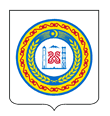 МИНИСТЕРСТВО ФИНАНСОВ	 ЧЕЧЕНСКОЙ РЕСПУБЛИКИНОХЧИЙН РЕСПУБЛИКИН ФИНАНСИЙН МИНИСТЕРСТВОУВЕДОМЛЕНИЕ № 43о проведении плановой проверкиДата выдачи уведомления «18» августа 2020 г.В соответствии с пунктом 1 части 1 статьи 99, подпунктом «а» пункта 2 
части 3 статьи 99 Федерального закона от 05 апреля 2013 г. № 44-ФЗ 
«О контрактной системе в сфере закупок товаров, работ, услуг для обеспечения государственных и муниципальных нужд» и с пунктом 45 плана проведения Министерством финансов Чеченской Республики проверок соблюдения государственными заказчиками и уполномоченным органом Чеченской Республики требований законодательства Российской Федерации и иных нормативных правовых актов о контрактной системе в сфере закупок товаров, работ, услуг для обеспечения государственных нужд на 2020 год, утвержденного приказом Министерства финансов Чеченской Республики от 31.12.2019 № 412, в редакции приказа Министерства финансов Чеченской Республики от 29.07.2020 № 171 и приказом Министерства финансов Чеченской Республики от 18.08.2020 № 189 в отношении государственного бюджетного учреждения «Центр занятости населения Наурского района».1. Проведение плановой проверки поручено группе сотрудников Министерства финансов Чеченской Республики в следующем составе:- Шахбиев Магарби Тагирович – помощник министра финансов Чеченской Республики (руководитель группы); - Амархаджиев Абу Мусаевич – ведущий специалист – эксперт отдела внутреннего финансового аудита и контроля Министерства финансов Чеченской Республики. 2. Предмет проведения плановой проверки – соблюдение заказчиком, контрактной службой, контрактным управляющим, комиссией по осуществлению закупок и их членами требований законодательства Российской Федерации и иных нормативных правовых актов Российской Федерации о контрактной системе в сфере закупок товаров, работ, услуг для обеспечения государственных нужд.3. Срок проведения проверки: с 25.08.2020 по 31.08.2020.4. Проверяемый период: 2019 год.5. Способ осуществления контроля – выборочная проверка6. Акт по результатам проведения плановой проверки составляется в срок не позднее 31.08.2020.Прошу обеспечить необходимые условия для работы сотрудника, 
в том числе предоставить помещение для работы, оргтехнику, средства связи 
(за исключением мобильной связи) и иные необходимые для проведения проверки средства и оборудование, а также уведомить о проведении плановой проверки лиц, осуществляющих функции по осуществлению закупок и ответственных 
за организацию и осуществление действий по соблюдению положений законодательства Российской Федерации и иных нормативных правовых актов Российской Федерации о контрактной системе в сфере закупок.Заместитель Председателя Правительства Чеченской Республики – министр финансовЧеченской Республики								        С.Х. ТагаевУведомление о проведении плановой проверки вручено________________________________________________________________________________________________________________________________________ (ФИО, должность руководителя субъекта контроля (его представителя), подпись, дата получения)От получения уведомления о проведении плановой проверки отказался_________________________________________________________________(ФИО, должность руководителя субъекта контроля (его представителя), дата)__________________________________________________________________(ФИО, должность сотрудника отдела, подпись, дата – заполняется в случае отказа руководителя субъекта контроля (его представителя) от получения уведомления)         Приложение № 3 						   к акту плановой проверки № 41/2020 от 31.08.2020Запрос документов и информации № 1 «18.08.2020» В связи с проведением проверки деятельности государственного бюджетного «Центр занятости населения Наурского района», прошу Вас предоставить в срок до 26.08.2020 следующие документы и информацию:Если какие-либо документы не могут быть представлены в установленный в настоящем требовании срок, либо отсутствуют, необходимо в установленный срок представить мотивированное объяснение о причинах невозможности их предоставления в срок, либо отсутствии.Руководитель группы - помощник министра финансов  Чеченской Республики				                                          М.Т. ШахбиевЗапрос документов получил__________________________________ / ___________________________________________            (должность, подпись)                                                                       (фамилия, имя, отчество)«______» ______________ 2020 год       ___________/_________                                                                                                         (время  получения /часы/минуты)Приложение № 4 к акту плановой проверки № 41/2020 от 31.08.2020Перечень документов и информации, предоставленных в ходе проверки«25.08.2020» Перечень документов и информации, предоставленных государственном бюджетном учреждении «Центр занятости населения Наурского района» (далее – ГБУ «ЦЗН Наурского района») на запрос от 18.08.2020Руководитель группы -помощник министра финансов Чеченской Республики					                                    М.Т. ШахбиевПолное наименование: Государственное бюджетное учреждение «Центр занятости населения Наурского района»Сокращенное наименование: ГБУ «ЦЗН Наурского района». Место нахождения: 366128, Чеченская Республика, ст. Наурская, Наурский район, ул. Моздокская, д. 2.№ п/пПеречень вопросов, подлежащих проверкеПроверяемыйпериодСпособыпроведенияконтроляОтветственные за исполнение1Проверка соблюдения требований законодательства Российской Федерации 
о контрактной системе в сфере закупок товаров, работ, услуг для обеспечения государственных 
и муниципальных нужд при формировании и утверждении контрактной службы (назначения контрактного управляющего) 
2019 годвыборочныйАмархаджиев Абу Мусаевич2Проверка соблюдения требований законодательства Российской Федерации о контрактной системе в сфере закупок товаров, работ, услуг для обеспечения государственных и муниципальных нужд при формировании и утверждении комиссии по осуществлению закупок2019 годвыборочныйАмархаджиев Абу Мусаевич3Проверка соблюдения требований законодательства Российской Федерации 
о контрактной системе в сфере закупок при направлении в контрольный орган в сфере закупок на согласование заключения контракта с единственным поставщиком, подрядчиком, исполнителем в соответствии 
с пунктом 25 части 1 статьи 93 ФЗ-442019 годвыборочныйАмархаджиев Абу Мусаевич4Проверка соблюдения требований законодательства Российской Федерации 
о контрактной системе в сфере закупок при направлении в контрольный орган в сфере закупок уведомления о заключении контракта с единственным поставщиком, подрядчиком, исполнителем в соответствии 
с пунктами 6, 9 и 34 части 1 статьи 93 ФЗ-442019 годвыборочныйАмархаджиев Абу Мусаевич 1Копия приказа о назначении руководителя учреждения 2Копии приказов о назначении контрактного управляющего 3Копия утвержденных обязанностей контрактного управляющего 4Копии документов подтверждающего наличие профессионального образования или дополнительного профессионального образования в сфере размещения заказов на поставки товаров, выполнение работ, оказание услуг для государственных и муниципальных нужд контрактного управляющего 5Копия приказа о создании комиссий по осуществлению закупок, положения и документы о составе комиссий, действующих на момент осуществления закупок 6Копия документов, подтверждающие прохождение профессиональной переподготовки или повышение квалификации в сфере закупок членов комиссий по осуществлению закупок 7Копия устава (положения) 8Копия государственного задания 9Копии плана ФХД на начало и конец 2019 года10Копии актов плановых и внеплановых проверок, составленных за проверяемый период по результатам проверок другими органами контроля и надзора по соблюдению законодательства Российской Федерации о контрактной системе в сфере закупок товаров, работ, услуг для обеспечения государственных и муниципальных нужд, а так же вынесенные постановления о привлечении к административной ответственности за нарушения законодательства Российской Федерации о контрактной системе в сфере закупок товаров, работ, услуг для обеспечения государственных и муниципальных нужд1Копия устава ГБУ «ЦЗН Наурского района» от 01.12.2011 № 119/052Копия плана финансово-хозяйственной деятельности от 11.01.20193Копия плана финансово-хозяйственной деятельности от 31.12.20194Копия приказа Министерства труда, занятости и социального развития Чеченской Республики от 16.06.2008 № 190к о назначении на должность директора ГБУ «ЦЗН Наурского района»5Копия приказа ГБУ «ЦЗН Наурского района» от 02.02.2015 № 01-53/7 «О назначении должностного лица, ответственного за осуществление закупок (контрактного управляющего)»6Копия должностной инструкции контрактного управляющего 02.02.2015 № 01-53/77Копия диплома о профессиональной переподготовке от 12.04.20188Копия приказа «Об утверждении Положения о единой комиссии по осуществлению закупок товаров, работ, услуг для обеспечения государственных нужд ГБУ «ЦЗН Наурского района» от 30.12.2015 № 01-53/689Копия Положения о комиссии по осуществлению закупок товаров, работ, услуг для обеспечения государственных нужд ГБУ «ЦЗН Наурского района»10Копия государственного контракта № 01 от 29.01.2019  11Информация из ЕИС в сфере закупок электронного аукциона  12Объяснительная Кагаевой Л.И. от 28.08.2020